ПРОГРАММА РАЗВИТИЯ
муниципального бюджетного общеобразовательного учреждения «Гимназия № 7»«Новые горизонты»
Период реализации 5 лет (2024-2029 годы).г. Красноярск, 2024 г.ОглавлениеПаспорт Программы развития………………………………………………3Введение………………………………………………………………………9Информационная справка……………………………………………………11Проблемно-ориентированный анализ текущего состояния………….……16Концептуальные представления о развитии ОО………………………….34Цели и задачи Программы развития……………………………………….37Ожидаемые результаты реализации Программы развития……………….38Мероприятия по реализации Программы развития………………………41Управление реализацией Программы развития……………………………49Финансовое обоснование реализации Программы развития…………….50Паспорт Программы развития2. ВведениеПрограмма развития МБОУ Гимназия № 7 г. Красноярска (далее – Программа) на период 2024-2029 годов разработана в соответствии с целями реализации государственной образовательной политики Российской Федерации в области образования и воспитания. Программа определяет, с одной стороны, образовательные приоритеты и стратегические задачи текущего времени – модернизацию образования, с другой - обеспечивает возможность, максимально реализовать потенциал непосредственных участников образовательного процесса (обучающихся, педагогических работников, родителей (законных представителей). Предстоящий период развития рассматривался с учетом анализа выполнения задач и степени достижения цели Программы развития предыдущего периода и является её логическим продолжением. Для понимания текущего состояния МБОУ Гимназия № 7, территориальной и социальной специфики, возможностей и потенциала педагогического коллектива применялся SWOT-анализ. При разработке программы изучались потребности обучающихся и их родителей, а также была пройдена  процедура автоматизированной самодиагностики в рамках проекта  «Школа Минпросвещения России». На основе детализированной информации, полученной по результатам самодиагностики, выявлены дефициты, которые стали основой при проектировании  программ дополнительного образования и индивидуальных образовательных маршрутов педагогов.Основные ориентиры развития МБОУ Гимназия № 7 на предстоящий период: Формирование у обучающихся ключевых универсальных умений и личностных качеств, обеспечивающих освоение предметного содержания и помогающих в решении жизненных ситуаций;Внедрение на всех уровнях общего образования методов обучения и воспитания (образовательных технологий), обеспечивающих освоение базовых знаний и умений, повышение учебной мотивации и вовлеченность в образовательный процесс;Повышение профессионального мастерства педагогов и обогащение методического арсенала для обеспечения качества образования;Предоставление обучающимся возможности освоения основных общеобразовательных программ по индивидуальному учебному плану;Цифровизация образовательной среды;Развитие сетевого взаимодействия и расширение образовательного партнёрства.Актуальными инструментами достижения нового качества образования для гимназии выступают:- развитие профильного обучения с опорой на раннюю профориентацию обучающихся;- расширение содержания предметных областей и программ дополнительного образования за счет привлечения в образовательный процесс внешних субъектов (родителей (законных представителей), представителей социальных партнеров);- формирование функциональной грамотности обучающихся, актуальных в современном обществе компетенций обучающихся для использования возможностей проектирования индивидуальных образовательных маршрутов, форм реализации программ поддержки одарённых детей;- включение педагогов в участие в профессиональных конкурсах, а также в процесс создания и реализации индивидуальных образовательных маршрутов. Гимназия № 7 одно из старейших учреждений Ленинского района. В условиях стратегии развития образования МБОУ Гимназия № 7 имеются особенности: контингент обучающихся и родителей неоднороден.  С одной стороны школа находится на территории Ленинского район, окраина г. Красноярска, «восточные ворота», с другой стороны это промышленный центр района, где проживают родители с высокими образовательными запросами. Наполняемость школы обучающимися выросла в 2020 году на 1/3 за счёт присоединения учащихся реорганизованной  МБОУ СШ № 47. В Гимназии появилось много детей инофонов (22, 6%) и детей из семей с низкой образовательной мотивацией. Многонациональный состав, в первую очередь языковой барьер обучающихся и низкая учебная мотивация прибывающих учеников - это то, что существенно влияет на организацию учебно-воспитательного процесса в Гимназии.Сложная ситуация и с педагогическим составом. При наличии педагогов, понимающих и воспринимающих новые ориентиры развития образования, в 2022-2023 годах проявился серьезный дефицит педагогических кадров, а так же обозначились учителя, которые сопротивляются внешним и внутренним изменениям, которые проявляют желание оставить деятельность без учета требований изменений, происходящих в образовании. Программа как проект перспективного развития гимназии призвана:- реализовать развитие магистральных направлений Концепции проекта «Школа Минпросвещения России»;- объединить усилия всех заинтересованных участников образовательных отношений и социального окружения гимназии для достижения целей Программы;- удовлетворить образовательные запросы всех участников, достичь целевого согласия педагогического состава и родительской общественности, в том числе по ценностным установкам образования. 3. Информационная справка об ОО4. Проблемно-ориентированный анализ текущего состояния и результатов самодиагностики.Анализ результатов реализации предыдущей Программы развития гимназии  «Интеграция общего и дополнительного образования как фактор развития образовательного пространства школы»  показал, что программа реализована в полном объеме. В Гимназии созданы организационно-педагогические условия для обеспечения высокого качества и доступности образования для каждого обучающегося. Основные задачи, которые были выполнены в ходе реализации программы:- разработана нормативно-правовая база образовательного учреждения с интеграцией общего и дополнительного образования;- разработаны и апробированы образовательные программы на основе принципов интеграции общего и дополнительного образования; - разработана и апробирована система подготовки педагогов Гимназии в рамках модели интеграции общего и дополнительного образования; - создана система нравственно-эстетического и социокультурного образования детей и подростков в интеграционном поле общего и дополнительного образования; - созданы благоприятные условия для самореализации и самоадаптации личности обучающегося в гимназии; - обеспечивается поддержка и развитие творческого потенциала педагогического коллектива гимназии; - разработано программно-методическое обеспечение образовательного процесса в условиях интеграции общего и дополнительного образования; - проведен мониторинг соответствия образовательных услуг уровню запросов обучающихся и их родителей; - укреплялись партнерские взаимодействия гимназии с научными, культурнообразовательными и иными учреждениями. Основные итоги реализации предыдущей  Программы развития:Концептуальная основа развития образовательной организации, основные положения которой были определены программой, явилась отправной точкой развития гимназии в условиях модернизации образования;Обучение осуществляется на основе ФГОС НОО, ФГОС ООО, ФГОС СОО, разработаны и реализуются программы внеурочной деятельности, Рабочая программа воспитания;Обновлена и успешно реализуется система воспитательной работы через систему коллективных классных проектов, программу духовно-нравственного развития, гражданско-патриотического воспитания и социализации школьников;Построена система работы по развитию интеллектуальных, творческих способностей обучающихся;Построена система повышения профессионального мастерства педагогов;Создана и успешно функционирует единая информационная среда Гимназии (функционирует «Электронный журнал», обновлён сайт гимназии, созданы официальная группа гимназии в социальных сетях (ВКонтакте, Инстаграм));Обновлена материально-техническая база гимназии. По итогам реализации Программы развития образовательной организации за предыдущий период можно сделать вывод о готовности гимназии к реализации магистральных направлений проекта Школа Минпросвещения России.Вместе с тем, по результатам самодиагностики по критериальной базе проекта «Школам Минпросвещения России» с фиксацией уровня общеобразовательной организации по каждому магистральному направлению были выявлены свои ресурсы (максимально возможный балл по критерию) и дефициты (минимально возможный балл по критерию).4.1 Образовательные результаты – развитие и целевые ориентиры ФГОС ОО по итогам реализации предыдущей Программы развитияДинамика успеваемости и качества обучения (2020-2023 гг)Получение основного общего и среднего общего образованияСредний балл ЕГЭ по всем предметам по Гимназии выше показателя по Ленинскому району, городу Красноярску, Красноярскому краю. Количество обучающихся, выбравших профильные предметы для сдачи ЕГЭ - 100%. Выпускники основной школы показывают высокие результаты на государственной итоговой аттестации.Результаты ЕГЭ по русскому языку 2020-2023 гг.Результаты ЕГЭ по математике (профильный уровень) 2020-2023 гг.Результаты ЕГЭ по предметам по выбору 2020-2023Показателем качества обучения гимназистов является число выпускников, награжденных медалями «За успехи в учении»Результаты государственной итоговой аттестации 9 классов 2019-2023 гг.Результаты государственной итоговой аттестации (ГИА, ОГЭ) подтверждают соответствие уровня освоения обучающимися основных образовательных программ ООО, СОО требованиям ФГОС ООО, СОО.Качество подготовки выпускников отражается через их профессиональное самоопределение. 65% выпускников продолжают обучение в 10-х классах гимназии. Поступления выпускников в ВУЗы в соответствии с профилем обучения – 74 %; 22% выпускников 2023 года поступили в престижные ВУЗы других городов России (Москвы, Санкт-Петербурга, Кемерово, Калининграда, Казани), Кыргызстана (Бишкек, Ош), Южной Кореи.Успешность работы Гимназии показывают и результаты  качественного мониторинга уровня развития и обученности учащихся (внешний и внутренний). Результат ВПР – это показатель индивидуального уровня подготовки обучающегося, хороший инструмент для выявления проблемных зон, а также для принятия дальнейших решений при построении индивидуальной образовательной траектории обучающегося. По результатам Всероссийских проверочных проведен комплексный анализ, сформированы управленческие решения, направленные на повышение результатов в следующем году.Статистические данные полученных отметок по предметам ВПР в Гимназии соответствуют планируемым образовательным результатам.Результаты независимых диагностик (КДР, ВПР, диагностических работ) подтверждают соответствие уровня освоения обучающимися основных образовательных программ НОО, ООО и СОО требованиям ФГОС НОО, ООО и СОО. Реализация проекта «От одаренности к успеху» МБОУ Гимназия № 7 позволила создать условия для выявления, поддержки и развития одаренных детей, их самореализации, профессионального самоопределения в соответствии со способностями. Основными направлениями программы являются: создание условий для оптимального развития детей с высоким творческим потенциалом, привлечение их к научно-исследовательской деятельности.4.2 Результаты участия гимназистов во Всероссийской олимпиаде школьниковСвою интеллектуальную одаренность учащиеся гимназии демонстрируют, участвуя не только в различных олимпиадах, но и в научно-исследовательской деятельности, выступая с исследовательскими работами на научно-практических конференциях различного уровня, защищая свои проекты. Стабильным остается число участников и призеров муниципального этапа краевого форума «Молодежь и наука».Внеурочная деятельность – это неотъемлемая часть образовательного процесса в Гимназии, которая способствует в полной мере реализации требований ФГОС.Во внеурочной деятельности создаются условия для развития личности ребёнка в соответствии с его индивидуальными способностями, формируется познавательная активность, нравственные черты личности, коммуникативные навыки.Для повышения качества патриотического воспитания в образовательном учреждении привлекаются родители, социально-активные жители района. Реализуется комплекс мероприятий, предусмотренных планом воспитательной работы; несение почетного караула на Посту № 1; участие в движении «Юнармия», РДШ, «Орлята России», в волонтёрском движении,   военно-патриотических мероприятиях, играх, спартакиадах, акциях.С целью развития демократических начал в гимназии действует форма ученического соуправления - Совет гимназистов. Школьники активно включаются в социальную деятельность в рамках общероссийской общественно-государственной детско-юношеской организации «Российское движение школьников». Совет гимназистов планирует и реализует мероприятия в рамках внеучебной деятельности, наполняет её культурными и социальными событиями. Деятельность по дополнительному образованию организуется в гимназии на основе изучения социального заказа, интересов и потребностей всех участников образовательного процесса. В Гимназии реализуются программы дополнительного образования детей структурного подразделения «Виртуоз» по следующим направлениям: художественно-эстетическое, социально-педагогическое, физкультурно-спортивное: художественно-эстетическое – (на безвозмездной основе) «Хоровое пение», «Театр», «Хореография», «Оркестр»; (по договорам на платные услуги «Обучение в оркестре», «Обучение на гитаре»). социально-педагогическое – (по договорам на платные услуги) «РТС (развитие творческих способностей «Читай и понимай)» - развивает познавательный интерес и способности детей в области литературы. «ТРИЗ (теоретическое решение изобретательных задач)» - развивает познавательный интерес и способности детей в области математики. «Робототехника» - развивает познавательный интерес и способности детей в области информатики и технологии. физкультурно-спортивное – на безвозмездной основе и по договорам на платные услуги «Фитнес-аэробика». Занятия в спортивных объединениях «Фитнес-аэробика» ориентированы на физическое совершенствование и сохранение здоровья ребёнка, приобщение его к здоровому образу жизни.С 01.09.2021 года оказание платных дополнительных услуг перешло на индивидуальные тарифы.Количество обучающихся, охваченных дополнительным образованием, составляет 1044 человека (на 01.01.2024)4.3 Потребности школьников и родителей, их ожидания, связанные с результатами образования и условиями образовательной деятельности.Получение образовательных услуг, обеспечивает обучающимся раннюю адаптацию к рыночным условиям, социально-экономическую защищенность в период их обучения в гимназии, конкурентоспособность после ее окончания.В качестве характерных можно выделить следующие выявленные запросы родителей:высокие учебные результаты и подготовка к поступлению в престижные ВУЗы;многостороннее образование и воспитание;обучение в психологически комфортной и доброжелательной среде; обучение в щадящем режиме, соответствующем ограниченным возможностям ребёнка, в ситуации отсутствия жёстких учебных требований и значительной интеллектуальной нагрузки;социальная адаптация и коррекция ребёнка с поведенческими проблемами.вариативная система образования, формулирование индивидуального заказа;высокая степень самореализации, самоопределения, творчества ребёнка;состояние материально-технической базы школы;высококвалифицированный педагогический состав;дисциплина в гимназии.4.4. Кадровое обеспечение, профессионализм педагогического коллектива, проблемы образовательной деятельности.С 1 января 2020 г. Гимназия  № 7  перешла к Профессиональному стандарту педагога. Все педагоги соответствуют профессиональному стандарту педагога в полном объёме; прием на работу осуществляется в соответствии с требованиями профессиональных стандартов.Педагоги Гимназии активно участвуют и становятся победителями и призёрами в конкурсах различного уровня, тиражируют свой опыт.Среди педагогов гимназии один руководитель районного методического объединения учителей физики и один руководитель городского методического объединения учителей ОБЖ, президент Региональной общественной организации Красноярского края «Объединение преподавателей французского языка».Инновационная деятельность:Гимназия является: Стажировочной площадкой КК ИПК «Проектные и исследовательские задачи как инструмент формирования и оценивания УУД учащихся, в т.ч. учащихся с ОВЗ». Стажировочной площадкой КК ИПК «Организация детско-взрослого взаимодействия в школе как средство повышения качества образования»  Федеральной инновационной площадкой «Повышение качества образования в школах с низкими результатами обучения и в школах, функционирующих в неблагоприятных условиях».Гимназия участвует в городском проекте «Подготовка учителя, способного решать задачи национального проекта РФ «Образование» на уровне школы  с КГБПОУ «Красноярский педагогический колледж № 1» совместно с МАОУ ГУК Универс № 1, МАОУ СШ № 151, МБОУ Прогимназия № 131.4.5. Инфраструктурное обеспечениеПредметно-пространственная среда, материально-техническое обеспечение Гимназии позволяет реализовывать в полной мере образовательные программы НОО, ООО, СОО. В Гимназии оборудованы 55 учебных кабинета, все они оснащены современной мультимедийной техникой. Во все кабинетах обеспечен выход в Интернет.В Гимназии имеются оборудованные предметные кабинеты, лаборатории (химии, физики, биологии); творческая лаборатория; спортивный, актовый и хореографический залы, кабинет ОБЖ. Активно использовать информационно-коммуникационные технологии позволяют три компьютерных класса.В Гимназии созданы условия для охраны здоровья обучающихся, в том числе детей инвалидов и лиц с ограниченными возможностями здоровья. Гимназия оборудована вспомогательными средствами, при входах в школу имеются пандусы; на этажах расположены мнемосхемы с обозначением учебных и вспомогательных помещениях; на входной двери расположен звонок для вызова сотрудника гимназии; на 1 этаже располагается туалет для инвалидов и лиц с ОВЗ. Оборудованы кабинет логопеда, дефектолога и кабинет психолога. В начальной школе расположена столовая, которая рассчитана на 238 посадочных мест и медицинский блок, оснащённый необходимым оборудованием.На первом этаже старшей школы имеются 2 спортивных зала. В отдельном помещении расположена библиотека и мастерские.МБОУ Гимназия № 7 и прилегающая территория круглосуточно находится под видеонаблюдением. Установлено 47 камер видеонаблюдения с сохранением записи до 30 суток. Охрана образовательного учреждения осуществляется представителями вневедомственной охраны, ЧОП и силами образовательного учреждения. Внутри все помещения оборудованы автоматической пожарной сигнализацией с выводом на пульт пожарной охраны через систему «Стрелец-мониторинг», первичными средствами пожаротушения, внутренними пожарными гидрантами, аварийным освещением и тревожной кнопкой на случай ЧС.Информационно-технические средства обеспечения образовательного процессаНа территории Гимназии имеется физкультурно-спортивная зона: площадка круглогодичного использования (волейбольная площадка, баскетбольная площадка, игровая площадка), футбольное поле, беговая дорожка  для проведения уроков физкультуры и работы спортивных секций.Фонд библиотеки формируется в соответствии с учебными планами, рабочими программами учебных дисциплин и модулей и соответствует требованиям ФГОС. Фонд библиотеки постоянно обновляется за счёт федерального, краевого, местного бюджетов. Обеспеченность учебной литературой в 2021 году всех дисциплин учебного плана, в том числе, УМК для детей ОВЗ – 100%.Финансовое обеспечение реализации Программы развития гимназии опирается на исполнение расходных обязательств, обеспечивающих государственные гарантии прав на получение общедоступного и бесплатного основного общего образования. Объем действующих расходных обязательств отражается в муниципальном задании Гимназии.Гимназия принимает самостоятельно решение в части направления и расходования средств муниципального задания. 4.6.  Окружающая среда – социальная ситуация в микрорайоне, отношения с партнёрами в решении задач образования.МБОУ Гимназия № 7 находится в Ленинском районе г. Красноярска. В ближайшем окружении от Гимназии находятся крупные предприятия города: Красноярский завод холодильников «Бирюса», Красноярский машиностроительный завод, Завод цветных металлов и золота. В шаговой доступности от Гимназии расположены образовательные учреждения: МАОУ Гимназия № 11, МАОУ Лицей № 3, МБОУ СШ № 16, 94, 79, 64. Учреждения дополнительного образования: МБОУ ДО ДДиЮ № 2, Музыкальная школа № 2, МБОУ ДО ЦДО «Аэрокосмическая школа», учреждения ЦВР.Учреждения культуры и спорта: ДК Правобережный, ДК имени 1 мая, Центр культурных инициатив; Дворец водного спорта, МАО СШОР «Спутник», СК «Здоровый мир», стадион «Енисей».Учреждения среднего профессионального образования: Красноярский медицинский техникум, Аэрокосмический колледж Сибирского государственного университета науки и технологий имени академика М.Ф. Решетнева.Гимназия выстраивает отношения с партнерами на основе заключения договоров о сотрудничестве с образовательными учреждениями города и предприятиями района, на которые традиционно ориентировано образование обучающихся (КГПУ им. В.П. Астафьева, СибГУ им. М.Ф.Решетнева, СФУ ).Реализация образовательного  партнёрства в 2022-2023 уч.г. осуществлялась по следующим направлениям:Сотрудничество на протяжении нескольких лет с КГБОУ СПО Красноярский педагогический колледж № 1 им. А.М. Горького – организация разных видов практик студентов 1,2,3 курса (исследовательская практика, практика организации, внеурочной деятельности, психолого-педагогическая практика, преддипломная практика, практика пробных уроков, практика контрольных уроков и др.).Сотрудничество в рамках договора с КГПУ им. В.П. Астафьева по организации и прохождению практики студентов исторического, математического факультетов, факультета физической культуры и безопасности жизнедеятельности, факультета биологии, географии, Институт социально-гуманитарных технологий.Анализ деятельности Гимназии позволяет сделать выводы о достижении целей и реализации задач, определённых предыдущей деятельностью.Для выявления потенциала развития образовательной системы Гимназии была пройдена  процедура автоматизированной самодиагностики в рамках проекта  «Школа Минпросвещения России», в ходе которой были выявлены дефициты, позволяющие определить векторы развития гимназии, на основе которой был проведён SWOT-анализ, позволяющий  выявить её сильные и слабые стороны (внутренние факторы), перспективные возможности и риски её развития (внешние факторы).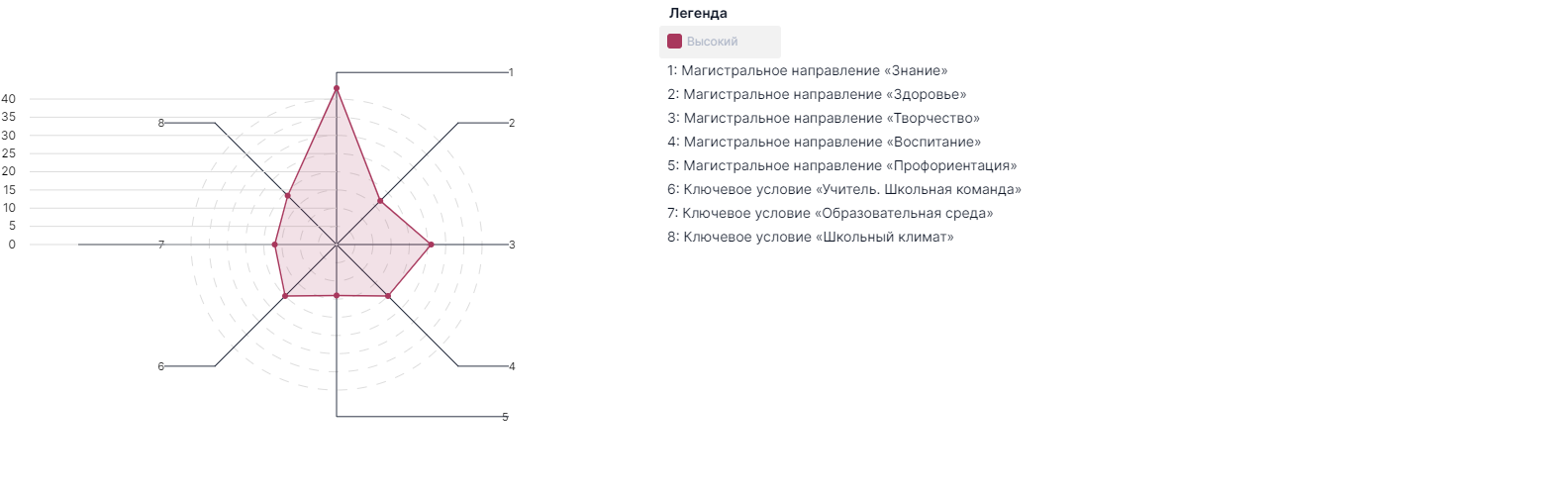 По результатам SWOT-анализа выявлены внутренние и внешние факторы, сильные и слабые стороны обуславливающие потенциальное развитие Гимназии. Проблемы развития Гимназии, выявленные по результатам SWOT- анализа реализации программы развития:Нехватка квалифицированных педагогов, загруженность гимназии сверх проектной мощности почти в 2 раза; Недостаточный уровень организации и результативности работы с одаренными детьми и детьми ОВЗ;Низкий уровень сетевого взаимодействия. Отсутствия программ, реализуемых в сетевой форме;Недостаточный уровень сформированности системы внеурочной деятельности и дополнительного образования обучающихся с учетом современных требований образования.Программа обеспечивает продолжение модернизации системы образования Гимназии и приведет к развитию современного инновационного пространства Гимназии, которое обладает открытостью, доступностью, информативности, творческого саморазвития, интегрированного социально-экономическую, культурную и духовно-нравственную среду района, города, обеспечивающего полноценное удовлетворение образовательных запросов на различные виды и формы образования и воспитание нравственной личности.Концептуальные представления о развитии организацииНаправление развитие, заданное в государственной программе РФ «Развитие образования» (2018-2025гг.), концепцией проекта  «Школа Минпросвещения России», «Стратегией развития воспитания в Российской Федерации на период до 2025 года» и «Стратегией социально-экономического развития города Красноярска до 2030 г.», определило стратегические ориентиры Гимназии. Создание  условий для получения каждым обучающимся доступного качественного образования независимо от места проживания, социального статуса и доходов родителей (законных представителей) на основе сохранения традиционных российских духовно-нравственных ценностей, использования достижений отечественной науки и технологий. Стратегия рассматривает муниципальную систему образования как ключевой ресурс для формирования компетенций гражданина будущего, как функционального грамотного, умеющего работать на результат, способного к определенным социально значимым достижениям, свободно ориентирующегося в цифровой среде и владеющего информационно-коммуникативными средствами, технологиями, имеющего правовую и финансовую грамотность, обладающего навыками культурного предпринимательства и проектной деятельности.Образовательная деятельность, проектируемая в Программе развития будет организована с требованиями обновленных ФГОС НОО, ООО, СОО по реализации основных образовательных программ, систематическую работу Гимназии по нормативно-правовому и организационно-методическому обеспечению нового качества образования.Социальным контекстом формирования ценностей  саморазвития и самообразования выступают также система реализации Профминимума  обучающихся и их вовлечение в волонтерское движение. В своем представлении о том, какой должна быть наша Гимназия, мы исходим из следующих позиций:Гимназия призвана обеспечить образовательные потребности участников образовательных отношений на качественно высоком уровне (обучающихся и их родителей (законных представителей)). Гимназия конкурентноспособна и престижна,  в режиме непрерывного развития и творческого поиска прогрессивных технологий, методик, роста профессионализма на педагогическом и управленческом уровне.В гимназии создано образовательное пространство, где будут существовать широкие возможности для выбора обучающегося и педагога, для их самореализации, самоопределения.Система воспитания, направлена на создание условий для формирования гармонично развитой и социально ответственной личности на основе  духовно-нравственных ценностей народов Российской Федерации, исторических и национально-культурных традиций.Миссия Гимназии - Выполнение требований образовательных стандартов путем формирования общей культуры, становления и развития личности, обеспечения преемственности обучения, доступности получения качественного образования.Модель Гимназии - 2029- Гимназия предоставляет обучающимся качественное образование,соответствующее требованиям федеральных государственных стандартов;- выпускники Гимназии конкурентоспособны в системе высшего исреднего профессионального образования;- в Гимназии действует воспитательная система культурно-нравственной ориентации, адекватная потребностям времени;- в Гимназии работает высокопрофессиональный творческий педагогический коллектив;- педагоги гимназии применяют в своей практике современные технологии обучения;- Гимназия имеет эффективную систему управления, обеспечивающую успешное развитие, используются механизмы государственно- общественного управления Гимназией;- Гимназия имеет современную материально-техническую базу и пространственно-предметную среду, обладает необходимым количеством ресурсов для реализации её планов;- Гимназия имеет партнёрские связи с организациями ДО, СПО, ВПО;- Гимназия востребована потребителями, и они удовлетворены её услугами, что обеспечивает её лидерство на рынке образовательных услуг.Программа предъявляет новые требования и к педагогам. Учитель должен сделать шаг и перейти от учителя-практика к учителю -   исследователю, заинтересованному в реализации системы профессионального роста.Деятельностный образ учителя МБОУ Гимназия № 7 Учитель МБОУ Гимназия № 7 начальной школы:Применяет системно-деятельностный подход в обучении, развивающее обучение, смешанное обучение. Работает над формированием функциональной грамотности младшего школьника. Организует деятельность обучающихся по формированию универсальных учебных действий, работу учащихся над проектами, групповую и индивидуальную формы работы. Осуществляет оценку образовательных результатов. Формирует среду доброжелательности и сотрудничества.Учитель МБОУ Гимназия № 7 основной и старшей школы:Осуществляет оценку образовательных результатовПрименяет системно-деятельностный и компетентностный подходы в обучении, смешанное обучение. Работает над формированием и оценкой функциональной грамотности школьников. Организует деятельность обучающихся по развитию универсальных учебных действий, работу учащихся над проектами и исследовательской деятельности, групповую и индивидуальную формы работы. Осуществляет оценку образовательных результатов.Поручает важные воспитательные задачи, деятельность по планированию  и проведению мероприятий, наставническую работу. Перспективная модель выпускника гимназии 2029 г.Основные результаты качества образования в Гимназии, выраженные в модели будущего выпускника, представлены следующим образом:- гражданин России, осознающий ответственность за настоящее и будущее своей страны, укорененный в духовных и культурных традициях российского народа; - имеющий жизненные цели и способности к личностному самоопределению в системе значимых социальных и межличностных отношений, ценностно-смысловых установок;- функционально грамотный, умеющий работать на результат, способный продуктивно взаимодействовать с окружающим миром и адаптироваться в нем;- обладающий высоким уровнем базовой подготовки, устойчивой мотивацией к самообразованию, в том числе в интересующей профессиональной сфере деятельности;- владеющий основами самоконтроля, самооценки, принятия решений и осуществления осознанного выбора в учебной и познавательной деятельности;- освоивший навыки коммуникативной культуры,  делового и межличностного общения, способствующими самореализации, достижению успеха в общественной и личной жизни;- способный на основе сформированной системы ценностей выбирать социально значимые формы досуговой деятельности;- владеющий высоким уровенем технологической компетенции, обеспечивающей готовность к дальнейшему обучению и деятельности в современной высокотехнологической экономике, умение жить в условиях рынка и информационных технологий;- свободно ориентирующийся в цифровой среде и владеющий информационно-коммуникационными технологиями-средствами;- осознающий требования социума их анализа с точки зрения постановленных целей профессионального развития.Цели и задачи Программы развитияЦель – повышение конкурентных преимуществ гимназии как образовательной организации, ориентированной на создание условий для формирования успешной личности ученика, через внедрение ФГОС-2021, ФООП, а также  цифровизацию образовательной деятельности и обеспечение разнообразия и доступности дополнительного образования с учетом потребностей и возможностей детей.Задачи:1. Создать системы сетевого взаимодействия со спортивными организациями, вузами, СПО, организациями сферы культуры, чтобы расширить перечень предлагаемых услуг и повысить качество уже оказываемых, помочь учащимся в выборе будущей специальности, подготовке к поступлению в высшие учебные заведения;2. Расширить образовательные возможности для обучающихся через многопрофильность и вариативность образовательных программ общего и дополнительного образования;3. Оптимизировать систему дистанционных образовательных технологий, через использование ФГИС Моя школа;4. Обеспечить цифровизацию системы управления образовательной организацией, в том числе документооборота;5. Организовать обучение по ООП, приведенным в соответствие с ФООП;6. Создать востребованную воспитательную систему для реализации современной молодежной политики;7. Выстроить эффективную систему профессионального развития педагогов; 8. Обеспечить безопасного образовательного процесса с соблюдением всех санитарно-эпидемиологических требований;Ожидаемые результаты реализации Программы развитияПоложительная динамика по основным параметрам оценки качества образования, сохранение позитивных изменений, а также включение в инновационную деятельность.В образовательном процессе- повышение качества результатов обучения; - увеличение доли обучающихся, имеющих высокий уровень обученности (45-50 % в классах с углублённым изучением предметов);- не менее 90% обучающихся будут включены в систему дополнительного образования Гимназии;- реализована программа поддержки талантливых детей «От одаренности к успеху» (по различным направлениям интеллектуального, творческого, физического развития)- реализации программы инклюзивного образования;- разработан и реализуется проект «Функциональная грамотность»;В системе воспитания:- разработаны и реализуется проекты « Навстречу юбилею. Перекрёсток семи дорог», «Школьная модель профилактики делинквентного поведения обучающихся на основе реализации медиативного подхода, организации деятельности службы  школьной медиации», а также программы,  направленные на социализацию и воспитание обучающихся гимназии;-  разработана и реализуется программа профессионального определения обучающихся «Мой выбор», через реализацию профминимума и включение обучающихся в проект «Билет в будущее»; - реализованы ключевые мероприятия и образовательные события Гимназии, включающие всех участников образовательных отношений;- обучающиеся всех уровней образования включены в проектную, организационно-управленческую деятельность;- рост доли обучающихся, включенных в детские и молодежные объединения, движения: волонтерские, благотворительные, Движение первых, Орлята России, «Военно-спортивный клуб «Сибирские витязи», «Шкодень», «Движение Юнармия»;- созданы условия для сохранения и укрепления здоровья обучающихся, реализуются программы, направленные на формирование навыков здорового образа жизни;- развитие гражданско-правовых компетенций обучающихся: знание законов, гражданских прав и понимание ответственности перед обществом;В рамках деятельности по совершенствованию мастерства педагогического коллектива:- 100% педагогов и руководителей Гимназии пройдут повышение квалификации и (или) профессиональную переподготовку по современному содержанию образования и инновационным технологиям;- пополнение коллектива молодыми специалистами; - организовано и эффективно реализуется программа наставничества;- не менее четверти педагогов коллектива представят собственный опыт на профессиональных мероприятиях (на семинарах, научно-практических конференциях, профессиональных конкурсах, в методических объединениях, в методических, психолого-педагогических изданиях, в том числе и электронных и т.д.);- 80% педагогического коллектива разрабатывают и реализуют  ИОМы на основе профессиональных дефицитов;- совершенствование профессиональной и методической компетенций и общекультурного уровня педагогических работников;- разработан и реализован проект «Развитие кадрового потенциала Гимназии»;В развитии инфраструктурной среды Гимназии:- обновлена инфраструктура Гимназии, обеспечено комплексное развитие пространственно-предметной среды;- разработан и реализован проект «Школьный двор»- привлечены спонсорские, внебюджетные средства (платные образовательные услуги, средства аренды и грантовая поддержка) для осуществления инфраструктурных изменений Гимназии;В системе управления:- разработан механизм внутреннего мониторинга образовательной деятельности Гимназии и эффективности реализации проектов на период 2024-2029гг.;- рост доли родителей вовлеченных в управление учебно-воспитательным процессом и социально значимую деятельность Гимназии;- расширение образовательного пространства Гимназии за счет интеграции в городскую инфраструктуру ДО и развития связей с ВУЗами и ССУЗами  города.Мероприятия по реализации Программы развитияI этап, подготовительный, март – сентябрь 2024 года II этап, реализация, сентябрь 2024 – сентябрь 2028 годаIII этап, обобщающий, сентябрь 2028 – февраль 2029 годаУправление Программой развитияСубъекты управления Программой развитияУправляющий совет Гимназии;Научно-методический совет;Педагогический совет;Проектные команды.Комплексный мониторинг реализации Программы развитияВнешний:Муниципальный мониторинг деятельности организаций;Независимая оценка качества образовательной деятельности;Информационная открытость деятельности (сайт, СМИ).Внутренний:Внутренняя система оценки качества образования.Возможные риски и способы их предотвращенияМеханизм коррекции, конкретизации, дополнения Программы развитияМеханизмом коррекции, конкретизации, дополнения Программы развития является цикл управленческих мероприятий, включающий в себя:семинары управленческой команды по анализу реализации Программы развития (1 раз в полугодие);семинары рабочих групп по проектированию отдельных изменений;презентация годовых задач и отчет о ходе их решения на Управляющем Совете;организационно-управленческие мероприятия по реализации Программы развития, включающие в себя:мониторинг реализации Программы развития;стимулирование реализации Программы развития;локальное нормирование деятельности по реализации Программы развития.Ресурсное обеспечение реализации Программы развитияДля реализации программы развития используется привлекаемый научно-методический ресурс, кадровый, финансовый и материально-технический ресурс МБОУ Гимназия № 7, а также различные формы партнёрских отношений с другими организациями и ведомствами.Кроме внутренних ресурсов, необходимо активное участие Гимназии в сетевых профессиональных сообществах, и создание таких сообществ с другими образовательными организациями. Конкретизация необходимого ресурса для реализации актуальных проектов, направленных на решение задач в достижении цели Программы развития, является обязательным компонентом управления, корректное оформление которого является ответственностью членов стратегической команды и руководителя каждой проектной группы.Тематика актуальных проектов- Федеральные и региональные проекты, реализуемые на уровне НОО «Алгоритмика», «IPIPS»;- Федеральные и региональные проекты, реализуемые на уровне ООО, СОО «Билет в будущее», «Разговоры о важном», «Школа Минпровещения России;- «Организация инклюзивного образования»; - «Школа полного дня» для детей с ОВЗ;- «Погружение в языковую культуру России» для детей с миграционной историей;- «Функциональная грамотность»; - «Развитие кадрового потенциала Гимназии»;- «Школьный двор – территория проектирования»;- «МОЙ выбор»;- «От одаренности к успеху»;- « Навстречу юбилею. Перекрёсток семи дорог»;-  «Школьная модель профилактики делинквентного поведения обучающихся на основе реализации медиативного подхода, организации деятельности службы  школьной медиации»;- «Управление в сотрудничестве»;План управленческих действийФинансовое обоснование реализации Программы развития.Успешность реализации Программы развития будет возможна в рамках эффективного расходования ежегодной субсидии из федерального и регионального бюджета на выполнение утвержденного муниципального задания и привлечения дополнительных финансовых средств от иной приносящей доход деятельности - целевые грантовые программы, платные услуги, благотворительность и др., по объектам финансирования.Приобретение средств обучения и воспитания для обновления материально-технической базы МБОУ Гимназия № 7 в целях развития цифровой образовательной среды в рамках реализации проектов, обеспечивающих достижение целей, показателей и результата федерального проекта «Цифровая образовательная среда» национального проекта «Образование».СОГЛАСОВАНАРуководитель главного управления образования администрации г. Красноярска____________ М.А. Аксенова«___» ___________ 202_ г.СОГЛАСОВАНАУправляющим Советом МБОУ Гимназия № 7 
(протокол от ____.202_ № ____)УТВЕРЖДЕНАприказом МБОУ Гимназия № 7
от _______-.202_ № ____НаименованиеСодержаниеПолное наименование ООМуниципальное бюджетное общеобразовательное учреждение "Гимназия № 7"Документы, послужившие основанием для разработки Программы развитияФедеральный закон от 29.12.2012 № 273-ФЗ «Об образовании в Российской Федерации»;Федеральный государственный образовательный стандарт начального общего образования, утвержденный приказом Минобрнауки от 31.05.2021 № 286;Федеральный государственный образовательный стандарт основного общего образования, утвержденный приказом Минобрнауки от 31.05.2021 № 287;Федеральный государственный образовательный стандарт среднего общего образования, утвержденный приказом Минобрнауки от 12.08.2022 № 732;Федеральная образовательная программа начального общего образования, утвержденная приказом Минпросвещения от 18.05.2023 № 372 (далее – ФОП МБОУ ГИМНАЗИЯ № 7);Федеральная образовательная программа основного общего образования, утвержденная приказом Минпросвещения от 18.05.2023 № 370 (далее – ФОП МБОУ ГИМНАЗИЯ № 7);Федеральная образовательная программа среднего общего образования, утвержденной приказом Минпросвещения от 18.05.2023 № 371 (далее – ФОП МБОУ ГИМНАЗИЯ № 7);Паспорт национального проекта «Образование» (утв.Президиумом Совета при Президенте РФ постратегическому развитию и национальным проектам,протокол от 03.09.2018 г. № 10);Порядок организации и осуществления образовательной деятельности по основным общеобразовательным программам – образовательным программам начального общего, основного общего и среднего общего образования, утвержденный приказом Минпросвещения от 22.03.2021 № 115; Приказ Минпросвещения от 23.03.2020 № 117 «Об утверждении Порядка осуществления деятельности школьных спортивных клубов (в том числе в виде общественных объединений), не являющихся юридическими лицами».Приказ Минпросвещения от 27.07.2022 № 629 «Об утверждении Порядка организации и осуществления образовательной деятельности по дополнительным общеобразовательным программам».Письмо Минпросвещения от 11.05.2021 № СК-123/07.Письмо Минпросвещения от 09.11.2021 № ТВ-1968/04.Письмо Минпросвещения от 10.11.2021 № ТВ-1983/04.Письмо Минпросвещения от 12.09.2022 № 07-6179.Письмо Минпросвещения от 15.08.2022 № АБ-2332/06.Протокол Минпросвещения от 27.12.2021 № СК-31/06пр «О создании и развитии школьных театров в субъектах Российской Федерации».СП 2.4.3648-20 «Санитарно-эпидемиологические требования к организациям воспитания и обучения, отдыха и оздоровления детей и молодежи», утвержденными постановлением главного санитарного врача от 28.09.2020 № 28;СанПиН 1.2.3685-21 «Гигиенические нормативы и требования к обеспечению безопасности и (или) безвредности для человека факторов среды обитания», утвержденными постановлением главного санитарного врача от 28.01.2021 № 2;Распоряжение Правительства РФ от 29.05.2015 № 996-р«Об утверждении Стратегии развития воспитания вРоссийской Федерации на период до 2025 года»Решение Красноярского городского совета депутатовот 18.06.2019 № 3-42 «О стратегии социально-экономического развития города Красноярска до 2030 г.»устав МБОУ Гимназия № 7;локальные нормативные акты МБОУ Гимназия № 7.Цель Повышение конкурентных преимуществ гимназии как образовательной организации, ориентированной на создание условий для формирования успешной личности ученика, через внедрение ФГОС-2021, ФООП, а также  цифровизацию образовательной деятельности и обеспечение разнообразия и доступности дополнительного образования с учетом потребностей и возможностей детей.Комплексные задачи Программы развития 1. Создать системы сетевого взаимодействия со спортивными организациями, вузами, СПО, организациями сферы культуры, чтобы расширить перечень предлагаемых услуг и повысить качество уже оказываемых, помочь учащимся в выборе будущей специальности, подготовке к поступлению в вуз.2. Расширить образовательные возможности для учащихся через многопрофильность и вариативность образовательных программ общего и дополнительного образования.3. Оптимизировать систему дистанционных образовательных технологий.4. Провести цифровизацию системы управления образовательной организацией, в том числе документооборота.5.Обучить по ООП, приведенным в соответствие с ФООП.6.Создать востребованные воспитательные системы для реализации современной молодежной политики.7.Обеспечить безопасность образовательного процесса с соблюдением всех санитарно-эпидемиологических требованийПланируемые результаты реализации Программы развития1. Обеспечение качества общего и дополнительного образования, соответствующего ФГОС, социальному заказу, возможностям и потребностям обучающихся.2. Расширение перечня дополнительных образовательных услуг, предоставляемых обучающимся.3. Организация профильного обучения на основе сетевого взаимодействия образовательных учреждений.4. Стабильные положительные результаты, достигнутые обучающимися в ходе государственной итоговой аттестации.5. Готовность выпускников школы к дальнейшему обучению и деятельности в современной высокотехнологической экономике.6. Расширение деятельного участия обучающихся в освоении базовых национальных ценностей (через социальное проектирование, дебаты, интернет-конференции, тренинги, деловые игры и т. д.).7. Рост количества и масштабов социально-позитивных инициатив со стороны обучающихся.8. Создание системы выявления, поддержки и развития талантливых детей на различных уровнях обучения в школе.9. Сетевое взаимодействие с социальными партнерами.10. Овладение педагогами цифровыми ресурсами, необходимыми для успешного решения задач современного образования в условиях ФГОС.11. Создание эффективной системы информационного обеспечения образовательного процесса.12. Трансформация физического пространства школы, пришкольного участка и учебного оборудования в соответствии с требованиями ФГОС.13. Создание здоровых и безопасных условий труда и учебы.14. Удовлетворены образовательные запросы субъектов образовательного процесса.Сведения о разработчикахДиректор: Л.А.Литвинцева;Заместитель директора по ВР: И.В., Терешкова;Заместитель директора по УВР: Л.Ю.Федорук;Заместитель директора по УВР: Е.А.Королева;Заместитель директора по УВР:  Н.Н.Коробейникова; Советник директора по воспитанию и взаимодействию с детскими общественными объединениями Д.А.Гаврилова;Период реализации5 лет (2024-2029 гг.)Этапы реализации Программы развитияПодготовительный, реализации, обобщающийI этап – подготовительный (март-сентябрь 2024г.)1.Изучение, анализ и подготовка нормативно-правовой базы, локальных актов и других документов для определения основных направлений обновления образовательной системы.2. Разработка ведущих направлений развития образовательного пространства Гимназии и определение системы мониторинга настоящей программы.3. Мотивационная и организационная подготовка педагогического коллектива и родительской общественности к изменениям в образовательной деятельности. Определение дальнейших путей развития МБОУ Гимназия № 7.II этап – реализация (сентябрь 2024г.- сентябрь 2028г.)Осуществление перехода Гимназии в новое качественное состояние с учетом совершенствования образовательной системы Гимназии, обеспечивающей доступное качественное непрерывное образование, соответствующее тенденциям развития общества и потребностям участников образовательных отношений:1. Реализация основных мероприятий Программы.2. Реализация обновленных ФГОС НОО, ФГОС ООО, ФГОС СОО.3. Реализация гимназических образовательных и воспитательных проектов.4. Нормативно-правовое сопровождение Программы.5. Осуществление системы мониторинга реализации Программы, текущий анализ промежуточных результатов и их корректировка (при необходимости).III этап – обобщающий (сентябрь 2028- февраль 2029г.)Рефлексивный анализ достигнутых результатов и определение перспектив дальнейшего развития Гимназии. Презентация результатов реализации Программы (проектов и основных мероприятий)Порядок финансирования Программы развитияБюджетные и внебюджетные средства.Контроль реализацииМониторинг за ходом реализации Программы  осуществляется на основе системного подхода в организации общественно-государственного управления Гимназией.Контроль за реализацией включает в себя:- анализ проблем развития Гимназии и определение перспектив их развития;- организация временных творческих групп, ориентированных на разработку и реализацию отдельных проектов и мероприятий Программы;- руководство участниками образовательных отношений, включенных в реализацию направлений Программы;- мониторинг реализации Программы развития;- анализ и рефлексия преобразовательной деятельности;- принятие управленческих решений по конкретизации, коррекции, дополнению Программы развития. Оперативное управление администрацией и педагогическим советом ходом развития программы и её осуществления.Формы отчетности:1. Отчет директора на педагогическом и Управляющем советах.2. Результаты самообследования публикуются на сайте Гимназии.НаименованиеСодержаниеОсновные сведения об ОО1. Полное и сокращенное наименование ОО в соответствии с Уставом ОО: Муниципальное бюджетное общеобразовательное учреждение "Гимназия № 7" (МБОУ Гимназия № 7);2. Дата создания (основания) ОО: 01 января 1942 г.3. ИНН: 24620227714. Информация об учредителе ОО: Администрация города Красноярска, адрес 660049, г. Красноярск, ул. Карла Маркса, 93.5. Сведения о лицензии и приложения к лицензии; № 8690-л от 15.03.2016г.6. Информацию о месте нахождения ОО (юридический и фактический адрес): 660123 г. Красноярск, пр. им. газеты «Красноярский рабочий», д. 38 7. Контакты: телефоны ОО +7 (391) 264-35-30, +7 (391) 264-41-51, адрес электронной почты ОО gymn7@mailkrsk.ru , адрес официального сайта ОО в сети «Интернет» https://gim7krs.gosuslugi.ru/ Сведения 
об обучающихся Количество обучающихся на уровне НОО: 511 человек;Количество обучающихся на уровне ООО: 685 человек;Количество обучающихся на уровне СОО: 147 человек;Количество обучающихся с ОВЗ: 69 человек; Количество обучающихся с ОВЗ, имеющих статус ребенок- инвалид: 6 человек;Количество обучающихся детей-инвалидов: 6 человек;Краткая характеристика организационно-педагогических условийСтруктура управления ОО:  управление гимназией осуществляется на основе сочетания принципов единоначалия и коллегиальности.Единоличным исполнительным органом гимназии является Директор, который осуществляет текущее руководство деятельностью образовательной организации, контролирует работу и обеспечивает эффективное взаимодействие структурных подразделений, утверждает штатное расписание, отчетные документы организации.В гимназии действуют  коллегиальные органы управления – Управляющий совет, Педагогический совет, Общее собрание трудового коллектива.В целях осуществления учебно-методической работы в гимназии функционируют  методические объединения:предметные (учителей начальных классов, учителей иностранных языков, учителей естественно-научных дисциплин, учителей математики и информатики, МО учителей русского языка и литературы, учителей истории и обществознания;  учителей физической культуры, ОБЖ и технологии) и классных руководителей (начальных классов, 5-9 классов, 10-11 классов). В целях учета мнения обучающихся, родителей (законных представителей) несовершеннолетних обучающихся и педагогических работников по вопросам управления гимназией и при принятии локальных нормативных актов, затрагивающих их права и законные интересы в гимназии действуют:- Совет гимназистов – орган ученического самоуправления.  .- Совет родителей гимназии. В гимназии также действует Местный Общественный Фонд развития гимназии  (Свидетельство о государственной регистрации № 1042400001324 от 10.02.2004г.).Для разрешения конфликтов в гимназии действует Комиссия по урегулированию споров между участниками образовательных отношений.В ОО реализуются программы:Образовательная программа начального общего образования (для 1-4 классов);Образовательная программа основного общего образования (для 5–9 классов);Образовательная программа среднего общего образования (для 10–11 классов);Адаптированные основные образовательные программы МБОУ Гимназия № 7;Программы дополнительного образования;Программы внеурочной деятельности;Сведения о режиме деятельностиОбучение осуществляется в 2 смены:в 1 смену обучаются 1,4, 5, 8,9, 10, 11 классыво 2 смену обучаются 2,3,6,7 классы;5-дневная учебная неделя организована для обучающихся 1-4 классов;6-дневная учебная неделя организована для обучающихся 5-11 классов;Сведения о работниках ОООбщее количество работников: 107Количество педагогических работников: 88 Количество учителей: 73Количество специалистов (педагоги-психологи, учителя-логопеды, учителя-дефектологи, социальные педагоги, педагоги-библиотекари и т. д.): 8Количество работников, имеющих ученую степень / ученое звание (по видам): 3 Количество педагогов, имеющих ведомственные награды (по видам): 11 Количество работников, имеющих государственные награды: 0Доля работников с высшим образованием: 71Доля учителей, имеющих высшую/первую квалификационную категорию: 39Количество учителей, имеющих квалификационную категорию «педагог-наставник»/«педагог-методист»: 0Количество выпускников школы – работников ОО: 6 Количество молодых специалистов:26 Краткая характеристика окружающего социума, наличие социальных партнеровМБОУ Гимназия № 7 имеются особенности: контингент обучающихся и родителей неоднороден.  С одной стороны школа находится на территории Ленинского район, окраина г. Красноярска, «восточные ворота», с другой стороны это промышленный центр района, где проживают родители с высокими образовательными запросами. В последние годы в гимназии увеличивается количество детей - инофонов (22, 6%) и детей из семей с низкой образовательной мотивацией. Многонациональный состав, в первую очередь языковой барьер обучающихся и низкая учебная мотивация вновь принятых учеников - это то, что существенно влияет на организацию учебно-воспитательного процесса в Гимназии.Сложная ситуация и с педагогическим составом. При наличии педагогов, понимающих и воспринимающих новые ориентиры развития образования, существует серьезный дефицит педагогических кадров, а так же обозначились учителя, которые сопротивляются внешним и внутренним изменениям, которые проявляют желание оставить деятельность без учета требований изменений, происходящих в образовании. В ближайшем окружении от Гимназии находятся крупные предприятия города: Красноярский завод холодильников «Бирюса», Красноярский машиностроительный завод, Завод цветных металлов и золота. В шаговой доступности от Гимназии расположены учреждения дополнительного образования: МБОУ ДО ДДиЮ № 2, Музыкальная школа № 2, МБОУ ДО ЦДО «Аэрокосмическая школа», учреждения ЦВР.Учреждения культуры и спорта: ДК Правобережный, ДК имени 1 мая, Центр культурных инициатив; Дворец водного спорта, МАО СШОР «Спутник», СК «Здоровый мир», стадион «Енисей».Учреждения среднего профессионального образования: Красноярский медицинский техникум, Аэрокосмический колледж Сибирского государственного университета науки и технологий имени академика М.Ф. Решетнева.Гимназия выстраивает партнерские отношения на основе заключения договоров о сотрудничестве с образовательными учреждениями города и предприятиями района, на которые традиционно ориентировано образование обучающихся (КГПУ им. В.П. Астафьева, СибГУ им. М.Ф.Решетнева, СФУ ).Организовано образовательное  партнёрство по следующим направлениям:Сотрудничество на протяжении нескольких лет с КГБОУ СПО Красноярский педагогический колледж № 1 им. А.М. Горького – организация разных видов практик студентов 1,2,3 курса (исследовательская практика, практика организации, внеурочной деятельности, психолого-педагогическая практика, преддипломная практика, практика пробных уроков, практика контрольных уроков и др.).Сотрудничество в рамках договора с КГПУ им. В.П. Астафьева по организации и прохождению практики студентов исторического, математического факультетов, факультета физической культуры и безопасности жизнедеятельности, факультета биологии, географии, Институт социально-гуманитарных технологий.Краткое описание достижений ОО за предыдущие 3 годаВ Гимназии систематически ведётся работа по подготовке участников краевого форума «Молодежь и наука», эффективность работы отражается в итогах форума:На муниципальном этапе (очного тура) краевого форума «Молодежь и наука 21 века»:  За период 2021-2023 гг. из 28 участников в муниципальном этапе победили – 8 учащихся: Акматбекова Нурайым, 8 класс, математика с рекомендацией на региональный этап НПК,Смагина Арина, 10 класс, обществознание с рекомендацией на региональный этап НПК,Елисеева Алина, 11 класс, экология;Логачев Денис, 10 класс, физика;Земцева Софья, 9 класс, культурология;Коваленко Софья, 9 класс, культурология;Орозова Сымбат, 10 класс, биология; Невокшенов Егор, 7 класс, биология;Кроме этого 4 обучающихся заняли призовые места:Коваленко Софья, 9 класс, литература,Пузанова Дарина, 10 класс, зарубежная лингвистика,Леушкина Елизавета, 9 класс, биология,Хасанова Юлия, 10 класс, медицина.Кроме этого гимназисты систематически принимают активное участие во всевозможных интеллектуальных, спортивных и творческих конкурсах, викторинах, научно-практических конференциях различного уровня (районный, муниципальный, краевой, межрегиональный, всероссийский, международный).Стабильным остается число участников муниципального этапа краевого форума «Научно-технический потенциал Сибири». В 2022г. три работы рекомендованы для участия в  региональном этапе краевого форума, две из  них (Буяловой Е., 8 кл., рук. Зенченко М.А. и Борисевич Д., 7 кл., рук. Алякринский Д.Е.) прошли дистанционный этап и приняли участие осенью 2022 года в очном этапе. Качество подготовки выпускников отражается через их профессиональное самоопределение, так количество выпускников, поступающих в ВУЗы, стабильно по сравнению с общим количеством выпускников 11-го класса. 67 % поступают на бюджетные места высших учебных заведений 15 % выпускников выбирают для профессионального обучения престижные ВУЗы других городов России (Москвы, Санкт-Петербурга, Новосибирска, Томска).годНООНООООООООСООСООПо гимназииПо гимназиигодУспеваемостьКачествоУспеваемостьКачествоУспеваемостьКачествоУспеваемостьКачество202010083,2599,44799,54999,6359,75202110056,33100321004210041,63202298,5749,1897,7327,1210040,6998,3136,39202398,6754,6699,1136,3910039,4299,0342,73Уч. годКоличество выпускниковКоличество учащихся, допущенных к итоговой аттестацииКоличество учащихся, не получивших аттестатыКоличество учащихся, получивших аттестатыКол-во учащихся, получивших аттестаты с отличием /медали за особые успехи в учебе Основное общее образованиеОсновное общее образованиеОсновное общее образованиеОсновное общее образованиеОсновное общее образованиеОсновное общее образование2020838308332021120120012022022122122012252023119119011911Среднее общее образованиеСреднее общее образованиеСреднее общее образованиеСреднее общее образованиеСреднее общее образованиеСреднее общее образование2020797907942021878718613202272720729202368680687202020202020202120212021202220222022202320232023Ниже мин.балл (чел/%)Ср.балл80-100 баллов (чел/%)Ниже мин.баллСр.балл80-100 баллов(чел/%)Ниже мин.баллСр.балл80-100 баллов(чел/%)Ниже мин.баллСр.балл80-100 баллов(чел/%)07118 (24%)07230 (37%)072,222 (30,5%)071,318 (26,5%)202020202020202120212021202220222022202320232023Ниже мин.балл (чел/%)Ср.балл80-100 баллов (чел/%)Ниже мин.баллСр.балл80-100 баллов (чел/%)Ниже мин.балл(чел/%)Ср.балл80-100 баллов (чел/%)Ниже мин.балл(чел/%)Ср.балл80-100 баллов (чел/%)5 (11%)535 (11%)0524 (11%)064,261 (2,5%)062, 871 (4,3%)Предмет202020202020202120212021202220222022ПредметНиже мин.балл(чел/%)Ср.балл80-100 баллов (чел/%)Ниже мин.балл (чел/%)Ср.балл80-100 баллов(чел/%)Ниже мин.балл(чел/%)Ср.балл80-100 баллов(чел/%)Информатика1(6 %)5601(9%)632(18%)1 (7,7%)633 (23%)Физика0541(7 %)05100591 (14%)Химия1(6 %)5301(7%)654 (30%)070,53 (27%)Биология05601(9%)582(9%)1 (6,7%)56,31 (6,7%)История1(6 %)581 (6 %)0644 (28%)0693 (23%)Обществознание3(10 %)592(3 %)4(9%)6410(23 %)1 (3%)60,32 (6,25)Литература0662(33 %)1 (10%)652 (20%)061,54 (57%)Английский язык0846(75 %)0884 (66%)0802 (33,3%)Предмет202320232023ПредметНиже мин.балл(чел/%)Ср.балл80-100 баллов (чел/%)Информатика060,42 (16,6%)Физика0621 (20%)Химия1(6,25%)62,73 (18,75%)Биология2 (9%)53,41 (4,5%)История1 (8,3%)56,61 (8,3%)Обществознание4 (11,7%)591 (2,9%)Литература070,252 (50%)Английский язык0530ГодКол-во выпускниковЧисло медалистовДоля от общего числа выпускников, %2020-20218713152021 - 202272912,52022 – 202368710,3предмет / год ОГЭ202020202022202220232023предмет / год ОГЭСр. баллКач-во, %Ср.баллКач-во,%Ср.баллКач-во, %Математика456,53,8979Русский язык3,9666,43,9768Информатика3,9273,2492,1Физика3,46463,757,1Химия4,4904,62100Биология3,868480,55География3,9785,34,290,5История3,440485,7Обществознание3,67633,651,56Литература4,2805100Английский язык4,5891,74,3388,9Муниципальный этап ВсОШМуниципальный этап ВсОШМуниципальный этап ВсОШМуниципальный этап ВсОШКоличество участниковПобедители Призеры2020523202169815202267215202373624Региональный этап ВсОШРегиональный этап ВсОШРегиональный этап ВсОШРегиональный этап ВсОШКоличество участниковПобедители Призеры2020146-20218222022101220231216ГодЧисло участниковЧисло победителей и призеров МЭ НПК20201462021126202210720231611годОбщее кол-во пед. работниковОбразованиеОбразованиеКвалификацияКвалификацияКвалификацияКол-во педагогов, имеющих почетные звания, награды регион-го и федер-го уровнейгодОбщее кол-во пед. работниковВысшееСред.-спец.Высшая категорияПервая категорияБез категории (соотв-е занимаемой должности)Кол-во педагогов, имеющих почетные звания, награды регион-го и федер-го уровней202094877292231252021908732724312620229087330293126202388711728104925Наличие оборудованного кабинета информатики (количество компьютеров)3 кабинета (33 компьютера и ноутбука)Количество компьютеров97Количество ноутбуков39Количество моноблоков4Подключение к сети ИнтернетдаЛокальная сетьдаКоличество компьютеров с выходом в Интернет97Количество ПК в расчёте на 1учащегося0,2Интерактивные доски20Медиапроекторы36МФУ49Принтеров18Сканеров6Цифровые фото-видео-камеры4Web-камеры9Плоттер1Ламинатор1Дигитайзеры (графические планшеты)5Брошюровщик1Лингафонный кабинет английского языка1SWOT-анализSWOT-анализSWOT-анализSWOT-анализСильные стороныСлабые стороныВозможностиРискиВыполнение муниципального задания на 100%Высокие средние показатели обучающихся по итогам проведения независимой оценки качества образования (ЕГЭ, ОГЭ, ВПР, КДР и др.)Критическая масса педагогов, использующих  в своей деятельности традиционные образовательные технологии, ориентированных только на групповую форму обучения, что приводит к получению низких результатов обучения у отдельных обучающихся.Изменение содержание качества образования в соответствии с требованиями международных исследований предполагает усиление самостоятельной работы по обеспечению высоких результатов.Потребность усиления индивидуальной составляющей в образовании ребенка должна быть обеспечена ростом профессионального мастерства педагога.Наличие программ профильного обучения в 10-11 классах с профилизацией по 4 направлениям: естественнонаучное, технологическое, социально-экономическое и гуманитарное.«Жесткие» профильные классы.Нет возможности обучения по ИУП в связи с нехваткой площадей и большой нагрузкой учителей, а также недостаточное количество педагогических работников, способных обеспечить углубленное изучение отдельных предметов.Расширение количества программ, реализуемых с применением дистанционных технологий и сетевого взаимодействия.Использование современных технологий в образовательном процессе позволит индивидуализировать обучение и повысить его практико-ориентированность Недостаточное наличие возможности для обучающихся посещать любые курсы внеурочной деятельности в соответствии с интересами из-за перегруженности Гимназии, что снижает уровень мотивации обучающихся.Сдерживание развития вариативности форм обучения (очное, заочное, дистантное, экстернат, семейное и др.) приводит к снижению личной заинтересованности учащихся в результатах образовательной деятельности.Созданы условия для выполнения обновленных федеральных образовательных стандартов начального общего, основного общего, среднего общего образования. Эффективное управление ресурсами.Технические средства обучения требует постоянного обновления в современных реалиях. Развитие требует дальнейшего расширения ресурсной базы (оснащение учебных кабинетов современным учебным оборудованием, техническими средствами обучения). Стабильное финансирование на реализацию общеобразовательных программ. Поддержка инициативГимназии на уровне города, края и т.д.Привлечение средств грантодателей, спонсоров.Не все педагогические работники в полной мере овладевают инструментами использования современного оборудования. Отсутствие мотивации некоторых педагогов и недостаточно высокий уровень подачи материала на гранты.Наличие инициативной группы педагогов.Сформировавшийся педагогический коллектив с высоким профессиональным уровнем и творческим потенциалом.Консервативный подход некоторых педагогов по отношению к изменению системы обучения. Старение коллектива и приток молодых специалистов, еще не умеющих работать при минимальном количестве учителей среднего возраста.Недостаточная сформированность у некоторых педагогов «цифровых компетенций».Повышение квалификации педагогов на разных уровнях. Увеличение доли молодых педагогов в педагогическом коллективе и повышение их компетентности.Загруженность инициативных педагогов и как следствие их эмоциональное выгорание.Инертность отдельных педагогов в принятии инноваций.Применение в образовательном процессе современных технологий Обеспечена готовность педагогического коллектива к формированию функциональной грамотности, ключевых компетенций обучающихся.Недостаточная мотивация всех участников образовательных отношений к самостоятельной, исследовательской деятельности.Недостаточное овладение некоторыми педагогами технологиями проектного и исследовательского обучения, дистанционного обучения.Расширение возможностей школьной образовательной среды.Повышение квалификации педагогических кадров. Снижение темпов инновационной деятельности.В  гимназии выстроена система наставничества, полностью укомплектована сотрудника служба психолого-педагогического сопровождения в т.ч. учащихся с ОВЗ. В рамках реализации внеурочной деятельности представлены все направления, актуальные для родителей, учащихся.Отсутствие пространств, помещений в условиях реализации двухсменного обучения в гимназии.Большое количество молодых педагогов, которые в настоящее время продолжают обучение в ВУЗАХ, т.к. оставшаяся часть педагогического коллектива задействована на замещениях.Возможность организовать «Школу полного дня» для учащихся с ОВЗ позволит повысить качество освоения программного материала в условиях реализации АОП.Возможность привлечения специалистов более широкого профиля.Организация «Школы полного дня» в  помещениях гимназии возможна при условии  реализации внеурочной деятельности вне стен учреждения, что в свою очередь может привести к оттоку учащихся, пожелавших освоить курс внеурочной деятельности.Привлечение специалистов для сетевого взаимодействия может привести к сложностям при оценивании ребят по завершению освоения курса внеурочной деятельности (очень сложно развести зону ответственности при реализации программы)МТБ в МБОУ Гимназия № 7 соответствует требованиям обновленных ФГОС, ФГОС НОО для уч-ся с ОВЗ.Недостаточное обеспечение ТСО обучающихся с ограниченными возможностями здоровья (ОВЗ), с инвалидностью для  организации обученияОбеспечение обучающихся с ограниченными возможностями здоровья (ОВЗ), с инвалидностью индивидуальными и коллективными ТСОНедостаточность финансирования. Износ  ТСО в процессе эксплуатации, поломкаГотовность педагогических работников повышать свои компетенции через курсы повышения квалификации, посещение семинаров, круглых столов и т.д.Высокие цены на курсы повышения квалификацииПовышение компетенции педагогических работников части обучения и воспитания, в том числе обучающихся с ОВЗ, с инвалидностью.Текучка кадровМотивация пед. состава на достижение высоких спортивных результатов в гимназии.Непрерывное проф.обучение ПК (курсы, вебинары, мастер-классы),Недостаточное кол-во спортзалов, загруженность их в 2 смены.Отсутствие комнаты для занятий детей гр. ЛФК и ОВЗ.Недостаточная реализация привлечения  учащихся к сдаче норм ГТОБыстро возводимый спортзал, привлечение квалифицированных специалистов доп. Образования в области физической культуры.Недостаточность финансирования№МероприятияРезультатПоказатель мониторингаСроки проведенияОтветственный1.Подготовка нормативно-правовой базыНормативно-правая база (локальные документы), позволяющая проводить мероприятия программы.Наличие утвержденных локальных актов в открытом доступе на сайте ГимназииМарт-апрель 2024Заместители директора по УВР2.Корректировка системы мониторинга образовательных результатовКоллегиально принятая соответствующая избранным образовательным результатам система мониторингаОбновленная система мониторинга результатов в положении ВСОКО Апрель 2024Май 2024Зам. директора по УВР, ВР 3. Конференции с родителями «Прямая линия с администрацией»Понимание необходимости изменений образовательной деятельностиПозитивное отношение в анкетахМай 2024Директор МБОУ Гимназия № 7,Заместители директора по УВР4. Формирование единой цифровой образовательной средыРазработка методики оценки урока с использованием ЦОС, ФГИС Моя школ,  ознакомление с теоретическими основами смешанного обученияИзменение локальных актов, карта оценки урокаИюнь-август 2024Директор МБОУ Гимназия № 7,Заместители директора по УВР, руководители ГМО5.Поиск организаций-партнеровРасширение сети образовательных партнеровЗаключенные договораИюнь-август 2024Директор МБОУ Гимназия № 7, Заместители директора по УВР6.Представление педагогическому коллективу изменений в образовательной деятельностиПонимание необходимых изменений образовательной деятельностиАнкетирование педагогического коллектива на выявление сильных сторон профессиональной деятельности и профессиональных дефицитовСентябрь  2024Директор МБОУ Гимназия № 7,Заместители директора по УВР№МероприятияРезультатПоказатель мониторингаСроки проведенияОтветственный1.Конференции с родителями «Прямая линия с администрацией»Информированность родителейПозитивное отношение в анкетахСентябрь 2024г.Директор МБОУ Гимназия № 7,Заместители директора по УВР2.Методические семинары «Индивидуальный образовательный маршрут педагога»Разработка собственной образовательной траектории каждым учителем на основе профессиональных дефицитовРеализация индивидуального образовательного маршрута педагогаОктябрь 2024 май 2027г.Зам. директора по УВР, 3. Семинары «Смешенное обучение»Практическое применение технологииКарта оценки урокаОктябрь 2024-декабрь 2024г.Заместители директора по УВР, руководители ГМО4. Методические семинары «Функциональная грамотность»Практическое применение в образовательной деятельностиКарта оценки урока, внеурочного занятияОктябрь 2024-май 2025г.Заместители директора по УВР, руководители ГМО5. Семинары ГМО педагогов с целью рефлексии и обобщения опыта по реализации обновленных ФГОС НОО, ООО, СОО.Практическое применение в образовательной деятельностиРабочие программы, образовательные программыНоябрь 2025 – май 2028г.Руководители ГМО6.Реализация сетевых программ с организациями-партнерами.Расширение возможностей для обучающихся через многопрофильность и вариативность образовательных программ общего и дополнительного образованияПовышение качества образованияВ течение срока реализации программыЗаместители директора по УВР, руководитель структурного подразделения7Повышение квалификации педагогических кадровПрофессиональный рост учителя, прирост качества обученностиНе менее 70% учителей повысили уровень профессионального мастерстваВ течение срока реализации программыЗаместители директора по УВР8Административные совещания с целью анализа и коррекции деятельностиКорректировка деятельности в процессе реализации программыУправленческие решения, оформленные в протоколыВ течение срока реализации программыДиректор МБОУ Гимназия № 7,Заместители директора по УВР№МероприятияРезультатПоказатель мониторингаСроки проведенияОтветственный1.Анкетирование родителейОбратная связь по результату реализации программыПозитивное отношение в анкетахСентябрь 2028г.Директор МБОУ Гимназия № 7,Заместители директора по УВР2.Анкетирование обучающихсяОбратная связь по результату реализации программыПозитивное отношение в анкетахОктябрь 2028г.Директор МБОУ Гимназия № 7,Заместители директора по УВР3.Рефлексивные семинарыРефлексия реализации программы развитияАналитические справкиноябрь 2028г.Директор МБОУ Гимназия № 7,Заместители директора по УВР, руководители ГМО7.Административные совещания с целью мониторинга реализации программыРефлексия реализации программыУправленческие решения, определение стратегии дальнейшего развитияСентябрь 2028-январь 2029г.Директор МБОУ Гимназия № 7,Заместители директора по УВРВозможные рискиПути предотвращенияСопротивление инновациямРазъяснение цели, задач, ожидаемых результатов для всех субъектов образования. Проведение рефлексивно-аналитических семинаров.Недовольство родителей (законных представителей), связанное с непониманием причин изменений, непониманием новых форм организации образовательной деятельности и непонимание политики государстваПрезентация стратегии Программы развития с указанием цели и задач,  на собраниях родителей. Освещение на сайте ОУ и в социальных сетях вопросах функциональной грамотности, мероприятий программы развития Наличие учителей с высокой почасовой нагрузкойПривлечение молодых специалистов (выпускников и студентов последних курсов)№ЗадачаРезультатПоказатель мониторингаМероприятияСроки проведенияОтветственный1Разработать и осуществить системный мониторинг реализации Программы развитияОсуществлен анализ и рефлексия реализации Программы развития, согласованы конкретизация, коррекция, дополненияАналитические отчеты, внесённые изменения или новая редакция текста Программы развития (1 раз в год)Сбор стратегической команды1 раз в кварталДиректор МБОУ Гимназия № 71Разработать и осуществить системный мониторинг реализации Программы развитияОсуществлен анализ и рефлексия реализации Программы развития, согласованы конкретизация, коррекция, дополненияАналитические отчеты, внесённые изменения или новая редакция текста Программы развития (1 раз в год)Заседание педагогического советаСентябрь ежегодноДиректор МБОУ Гимназия № 71Разработать и осуществить системный мониторинг реализации Программы развитияОсуществлен анализ и рефлексия реализации Программы развития, согласованы конкретизация, коррекция, дополненияАналитические отчеты, внесённые изменения или новая редакция текста Программы развития (1 раз в год)Заседание Управляющего СоветаСентябрь ежегодноДиректор МБОУ Гимназия № 71Разработать и осуществить системный мониторинг реализации Программы развитияПоказатели и критерии реализации Программы развития, актуальных проектовУтвержден перечень годовых задачПрезентация задач на педагогическом советеОктябрь-январь ежегодноДиректор МБОУ Гимназия № 7,Заместители директора по УВР2Реализация мероприятий Программы развитияОпределены годовые задачи и проектные темыПриказы об ответственности за реализацию проектов и составе рабочих групп. Мероприятия включены в годовой план работы. Педагогический совет. Октябрь-Ноябрь ежегодноДиректор МБОУ Гимназия № 7Заместители директора по УВР, руководитель структурного подразделения3Обеспечить информационную открытость реализации Программы развитияПубликации на сайте школы о ходе реализации Программы развития. Информированность заинтересованных субъектов о ходе реализации Программы развитияПодготовка публикацийВ течение годаЗаместители директора по УВР, классные руководители.